平成27年2月吉日千葉県で不動産業開業をお考えの方に朗報です❢❢公益社団法人 全日本不動産協会　千葉県本部本　部　長　森　　幸　一組織委員長　富沢　佐代子平成27年度　第1回 不動産業開業セミナー開催のご案内このたび、当県本部では下記のとおり不動産業開業セミナーを開催いたします。この機会に、是非ご参加下さい。また、受講者をご紹介いただきました会員の方には、３千円分のクオカードを進呈いたします（複数紹介の場合でも１社１回とさせていただきます）。是非、ご紹介下さい。記開催日時　　平成２７年４月２２日（水）会　　場　　千葉市中央区市場町４‐６　全日千葉会館３階時　　間　　１４：００ ～　１５：３０（受付　１３：５０ ～）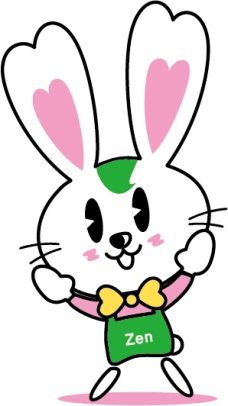 日　　程　　１４：００ ～ 　開会挨拶　　　　　　　（組織委員長）１４：０５ ～ 　『開業について』　　　（組織委員）①不動産業開業からこれまでの体験談②「ZeNNETマイページメイカー」について１４：４０ ～　 事務手続きについて　　（事務局）１５：００ ～　 閉会挨拶　　　　　　　（組織副委員長）１５：０５ ～　 質疑応答　　　　　　　※個別に３０分程度無料配布などの特典　　①県庁提出書類　一式　②協会入会資料　一式　③協会グッズ（ｸﾘｱﾌｧｲﾙ・ﾎﾟｽﾄｲｯﾄ・ﾎﾞｰﾙﾍﾟﾝ）申　込　用　紙　平成27年　　月　　日商号お名前　　　　　　　　　　　　　　　　　　　　　　　　　　　　　　　　　　　　　　　　　　　　　　　　　　　　　〒住所　　　　　　　　　　　　　　　　　　　　　　　　　　　　　　　　　　　　　　　　　　　　　　　ＴＥＬ　　　　　　　　　　　　　　　　　　　　　ＦＡＸ　　　　　　　　　　　　　　　　　　　　　 紹介者名（商号・お名前）※当協会員が紹介者の場合のみ記入お問合せ先：　公益社団法人　全日本不動産協会　千葉県本部〒260-0855　千葉県千葉市中央区市場町4-6　全日千葉会館TEL 043-202-7511　／　FAX 043-202-7512　（事務局担当：小田）　※ＦＡＸまたは郵送にてお申し込みください。受付終了後、確認のお電話をいたします。　※お車でお越しの際は、近隣のパーキングをご利用下さいますようお願いいたします。